Зачем и как развивать межполушарное взаимодействие у ребенка?Материал подготовила Ямалетдинова И.В., учитель-дефектолог ОЦДИКМежполушарное взаимодействие - это особый механизм объединения правого и левого полушария головного мозга в единую, целостно работающую систему.Наш мозг состоит из двух полушарий: правого и левого. Правое - полушарие мыслит творчески, а  левое - логически. У кого-то функционирует лучше правая часть, у кого-то левая, а самый хороший вариант, когда функционируют и правая, и левая половина мозга. Совершенно очевидно, что человеку необходимо и то, и другое. Поэтому  с самого детства желательно развивать межполушарные связи.Если межполушарное взаимодействие несформировано: происходит неправильная обработка информации и у ребенка возникают сложности в обучении. Использование в работе с детьми специально подобранных упражнений, игр позволяет расширить границы межполушарного взаимодействия.Выполнять упражнения лучше каждый день, хотя бы по 5-15 минут.Одним из приемов, который может помочь детям развивать право и левополушарные функции более гармонично, является зеркальное рисование. 	Помимо развития моторики обеих рук, оно отлаживает естественные функции мозга, позволяя каждому полушарию реализовывать собственный способ восприятия и переработки информации.Принципы обучения:От простого к сложному.1 картинка за 1 раз.Длительность занятия не более 5 минут.Ребенку не должно быть слишком просто.Этапы обучения:Каракули. Начинать обучение зеркальному рисованию можно с раннего возраста. На начальном этапе это могут быть просто каракули, нарисованные пальцами или  ладошками.Сюжетные картинки. На этом этапе можно переходить к рисованию простых сюжетных картинок (домик, сердечко, бабочка). Для упрощения задания на листе можно провести вертикальную линию.Положите на стол чистый лист бумаги, возьмите по карандашу. Рисуйте одновременно обеими руками зеркально-симметричные рисунки.  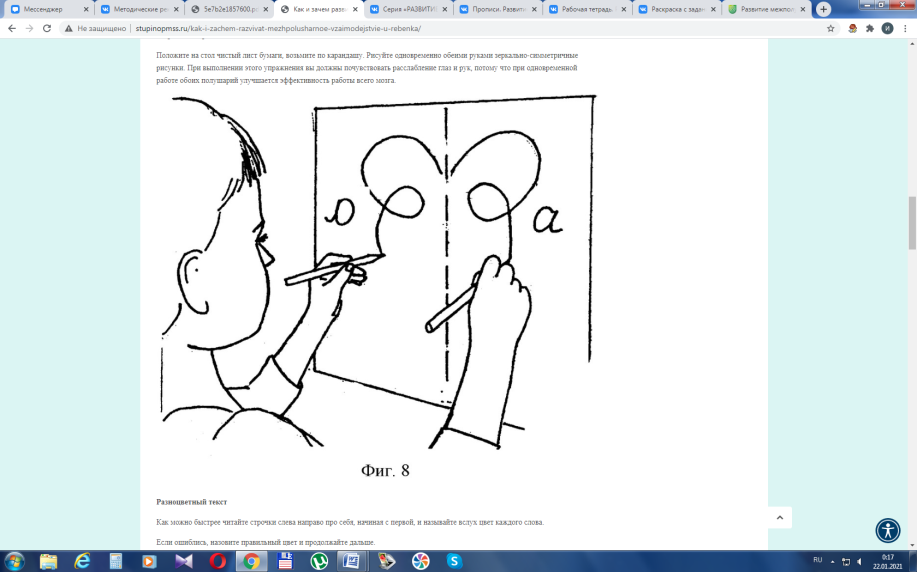 - Постучите по столу расслабленной кистью правой, а затем левой руки.- Поверните правую руку на ребро, согните пальцы в кулак, выпрямите, положите руку на ладонь. Сделайте то же самое левой рукой. - Звонок. Опираясь на стол ладонями, согните руки в локтях. Встряхивайте по очереди кистями. - Домик. Соедините концевые фаланги выпрямленных пальцев рук. Пальцами правой руки с усилием нажмите на пальцы левой, затем наоборот. Отработайте эти движения для каждой пары пальцев отдельно.Упражнение «Ухо - нос»Пальцами правой руки прикоснитесь к носу, а левой рукой возьмите себя за правое ухо.Затем хлопните в ладоши и поменяйте положение рук: левая - на нос, правая - на левое ухо.Не расстраивайтесь, если поначалу ничего не получится - редко кто справляется с заданием с первого раза.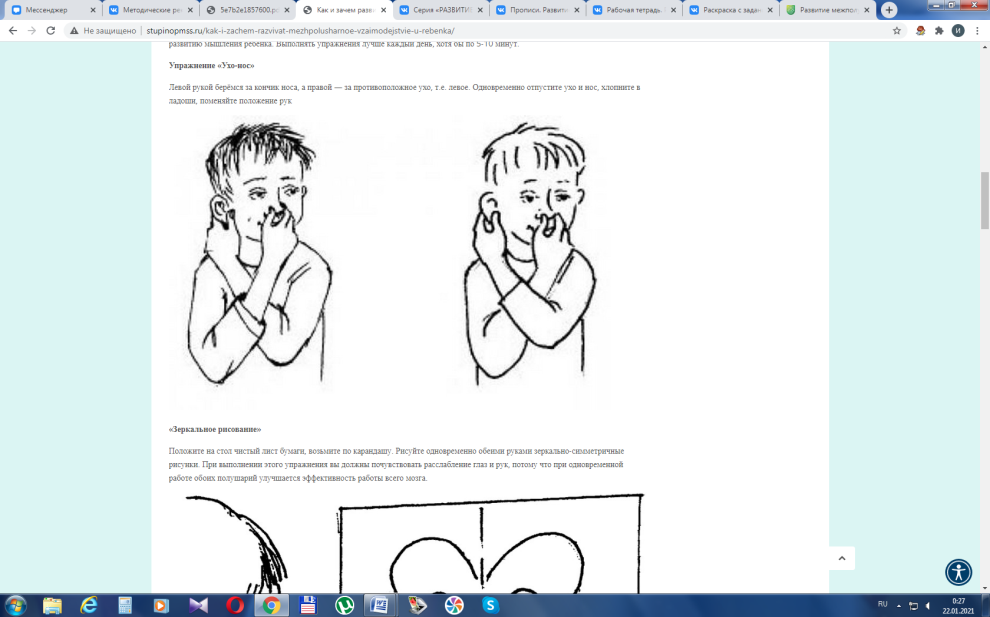  Упражнение “Лезгинка”Левая рука сложена в кулак, большой палец в сторону (кулак расположен пальцами к себе). Правая рука в горизонтальном положении прикасается к мизинцу левой руки. Далее меняем руки. Выполняем несколько раз.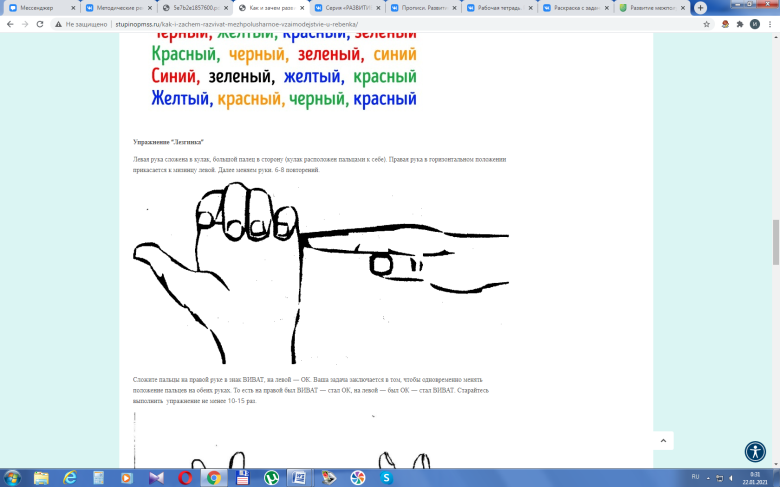 Собачка - пистолет Сложите пальцы на одной руке в знак СОБАЧКА, а на другой - ПИСТОЛЕТ. Ваша задача заключается в том, чтобы одновременно менять положение пальцев на обеих руках. То есть там, где была СОБАЧКА - стал ПИСТОЛЕТ, а где был ПИСТОЛЕТ - стала СОБАЧКА. Попробуйте повторить 10-15 раз.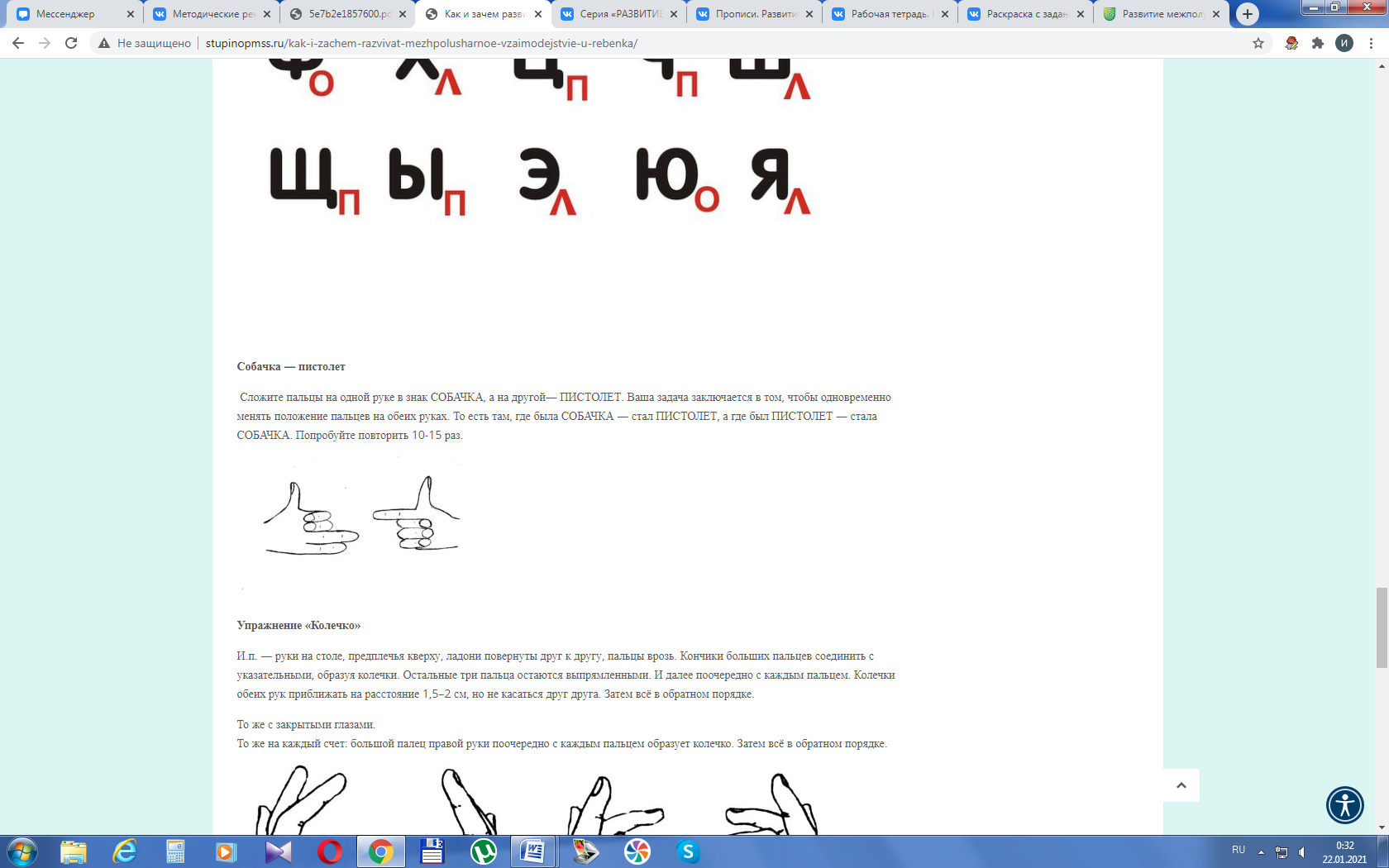 АлфавитЭто упражнение развивает также внимание, мышление и улучшает работоспособность, помогает снять эмоциональное напряжение. Для выполнения упражнения распечатайте или напишите обычный русский алфавит. Под каждой буквой произвольно поставить пометки: Л, П, О.
Л означает, что надо поднять левую руку, П - правую, О - обе руки. Глядя на алфавит, ребёнку нужно одновременно называть букву и выполнить движение, отмеченное под буквой.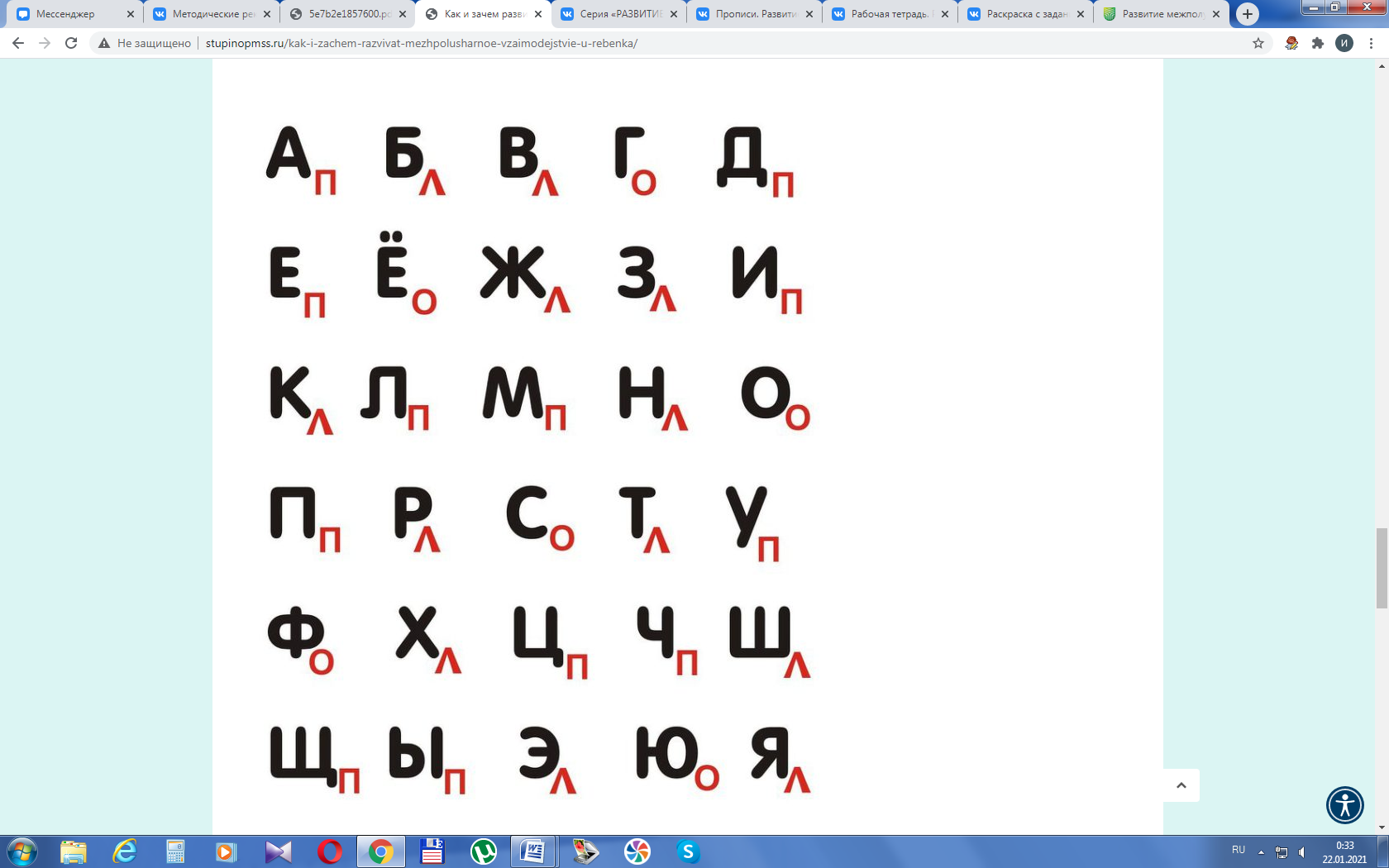 Список литературы:1. Архипов Б. А., Воробьева Е. А., Семенович А. В., Назарова Л. С., Шегай В.М. Комплексная методика психомоторной коррекции. М., 1998.- 234с.;2. Трясорукова Т. П. Развитие межполушарного взаимодействия у детей: раскраска с заданиями / Т. П. Трясорукова.-Изд. 4-е.- Ростов н/Д: Феникс, 2019.-31с.;3. Трясорукова Т.П. Развитие межполушарного взаимодействия у детей: рабочая тетрадь / Т.П. Трясорукова.-Изд. 6-е.- Ростов н/Д: Феникс, 2018.-78 с..